CARE INSTRUCTIONS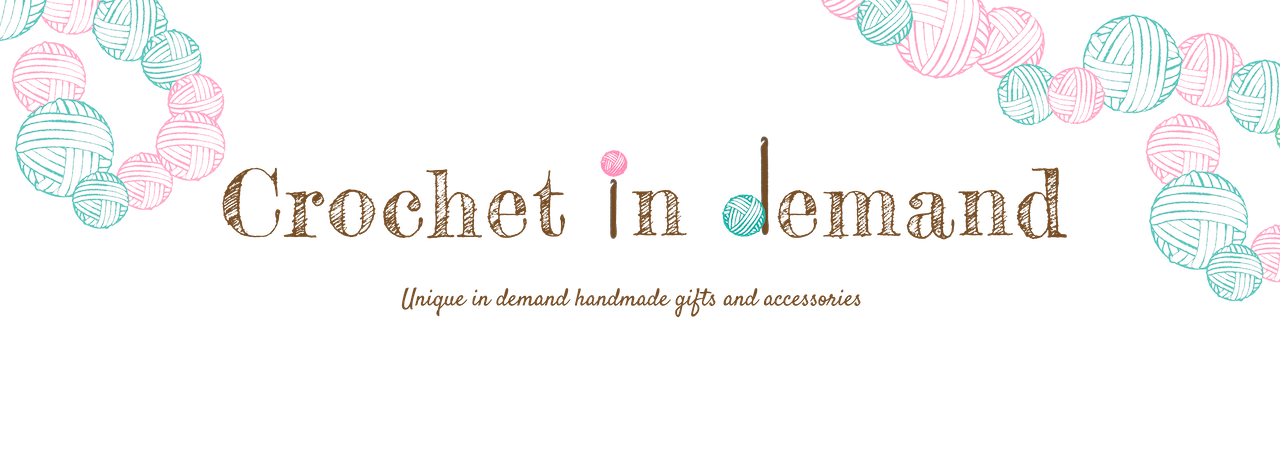 I hope you enjoy your gift from Crochet In Demand! These items are made from various yarn fibersand require care when cleaning.It is best to wash these items by hand, but you may also place them in the washer on the delicate cycle.Remove promptly, reshape, and let air dry.  If you would like to place them in the dryer, do so on air dry delicate setting.Check frequently! (Some shrinkage may occur)I hope you’ll leave a review on your order on my website and share any play/collection pictures!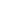 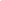 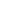 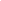 Please “LIKE” and follow our page on Facebook:www.Facebook.com/CrochetInDemand I hope you’ll leave a review on that page or submit one atwww.CrochetInDemand.com!To purchase or request a custom item go to: www.CrochetInDemand.Etsy.comwww.CrochetInDemand.com Any questions or inquiries for custom creations contact:crochetindemand@gmail.com or 240-207-1731Also ‘Follow’ me:Instagram: @Chelle_Creates Pinterest: CrochetInDemandI hope to craft your nextIN Demandcrochet gift!